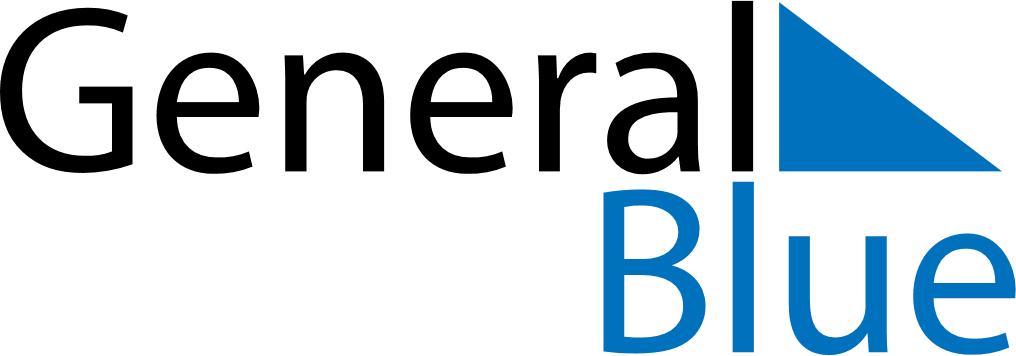 January 2024January 2024January 2024BotswanaBotswanaSundayMondayTuesdayWednesdayThursdayFridaySaturday123456New Year’s DayNew Year’s Holiday78910111213141516171819202122232425262728293031